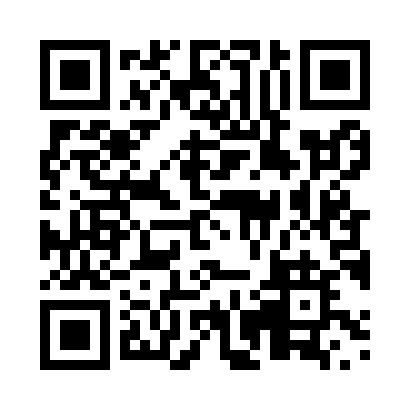 Prayer times for Victoire, Saskatchewan, CanadaWed 1 May 2024 - Fri 31 May 2024High Latitude Method: Angle Based RulePrayer Calculation Method: Islamic Society of North AmericaAsar Calculation Method: HanafiPrayer times provided by https://www.salahtimes.comDateDayFajrSunriseDhuhrAsrMaghribIsha1Wed3:245:321:056:158:3910:482Thu3:215:301:056:168:4110:513Fri3:175:281:056:178:4310:544Sat3:165:261:056:188:4510:555Sun3:155:241:056:198:4610:566Mon3:145:221:056:208:4810:577Tue3:135:201:056:218:5010:588Wed3:125:181:056:228:5210:589Thu3:115:171:056:238:5310:5910Fri3:105:151:056:258:5511:0011Sat3:095:131:056:268:5711:0112Sun3:085:111:046:278:5811:0213Mon3:075:101:046:279:0011:0314Tue3:065:081:056:289:0211:0315Wed3:065:061:056:299:0311:0416Thu3:055:051:056:309:0511:0517Fri3:045:031:056:319:0711:0618Sat3:035:021:056:329:0811:0719Sun3:035:001:056:339:1011:0720Mon3:024:591:056:349:1111:0821Tue3:014:571:056:359:1311:0922Wed3:014:561:056:369:1411:1023Thu3:004:551:056:379:1611:1124Fri2:594:541:056:379:1711:1125Sat2:594:521:056:389:1911:1226Sun2:584:511:056:399:2011:1327Mon2:584:501:056:409:2111:1428Tue2:574:491:066:419:2311:1429Wed2:574:481:066:419:2411:1530Thu2:574:471:066:429:2511:1631Fri2:564:461:066:439:2611:16